Call to Order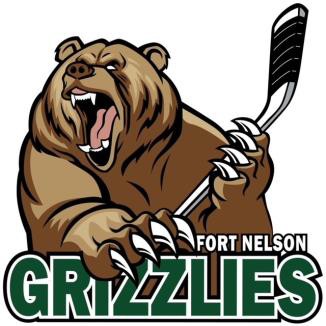 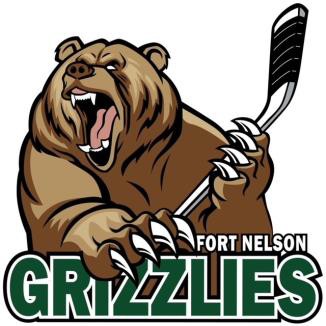 In Attendance/Absent (crossed out)Brandon SmithCarla NobleChris HallHeather Robinson		Holly LerouxJamie SmithJenn ThomasJohn RoperKai PotterKrissy TaylorKrista Pearson			Lacey CoutuLarissa WitowskiLisa RowleyMegan BulleyRyan BulleyShastine Fischer			Sonny OlkhTracey Muise			Notes recorded by Krista Pearson7:16 PM Opening/Call to order by Shastine FischerAcceptance of previous meeting minutes. 1st – Lacey Coutu2nd – Sonny OlkhExecutive ReportsPresident - Shastine FischerAttended BC Hockey Conference with Brandan and HeatherFemale hockey – region wide given $6000 for development of female hockey. Recommend sitting girls down and asking them what they want to get out of hockey.  Many people away for Aug 3 meeting. Shastine will announce new date asap.Vice President – Sonny OlkhGoalie Clinic in Fort Nelson. All ages. Coaches welcome. John Beck from Prince George putting on in August. Brandon and Sonny will work it out more. Including details such as cost and registration.Treasurer - VACANT Book-keeper  is in the process of sending our year end to  KSO Accounting.Secretary – Krista PearsonNothing to reportHead Coach – Brandon SmithAbsentHead Referee - Kai PotterAbsent Risk Manager – Ryan Bulley  Nothing to reportRegistrar - Heather Robinson –Registration is open as of today!Will announce through Facebook to all Minor HockeyPublicity – John Roper    AbsentIce Coordinator – Lisa RowleyIce going in on the Secondary early. Ready on August 22Sept 16 the primary opens.Ice in until first weekend of April 2023Picked up a couple more ice times for new female group.A few ice changes this year. Once worked out Lisa will email to everyone.Gaming Coordinator - Holly LerouxAbsent   Fundraiser – Krissy TaylorNothing to reportEquipment Manager - Chris Hall Want to spend $3500 for 3 sets of U9-U13 22”-28” goalie gearLooking for an ice slot per week designated for goaliesU-7 – TracyAbsentU-9 – Megan BulleyNothing to ReportU-11 –VacantU-13– Larissa WitowskiAbsentU-15– Jamie SmithAbsentU18– Carla NobleNothing to ReportNERHL– Carla Noble	Nothing for NERHL	Jenn and Carla trying to get junior girls jerseys ready	$59.95 each plus shipping. 7-9 weeks out. Everyone likes the #1 choice. Purple on stripes, not on logo.	Motion to spend up to $4000 to order 50 jerseys for new junior female division. All in favor. No opposed.	Motion to order a mascot costume for up to $800. Order an XXL. All in favor. No opposed.Junior Female-Jennifer ThomasNothing more to reportSenior Female-Lacey CoutuNothing to Report New Business – ShastineCenter Primary Ice Logo: Shastine asked Council to waive the fee to place. We bear the cost of the logo. Council approved and very supportive.  sizes of logos, ranging in price. Council suggested biggest logo.Motion to spend $3895.57 for center ice sticker. All in favor. No opposed.Sponsorships. Need one additional for new junior female team. Many businesses in town want to support.Putting together sponsorship packages. Need to have together by August. Ideas such as pucks, mascot. Send ideas to Krissy. Shastine and Krissy working on.Meeting Adjourned at 8:08 PM     1st – Ryan2nd – KrissyNext meeting TBD